Lista projektów dofinansowanych w ramach III konkursu (nr naboru POIS.08.01.00-IP.05-14-001/16, data rozpoczęcia konkursu: 30 czerwca 2016 r.)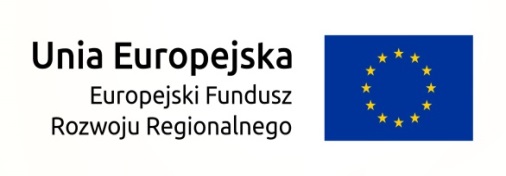 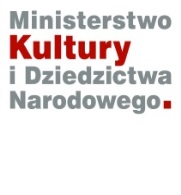 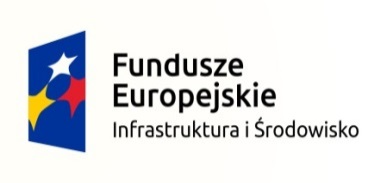 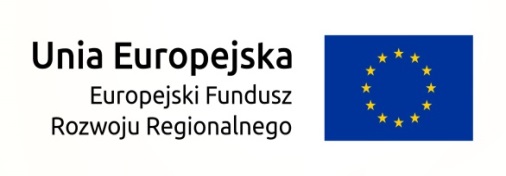 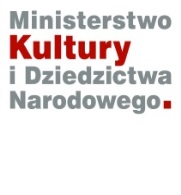 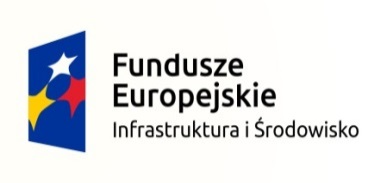 Oś priorytetowa VIII Ochrona dziedzictwa kulturowego i rozwój zasobów kultury Programu Operacyjnego Infrastruktura i Środowisko na lata 2014-2020Główny Typ Projektu: Infrastruktura zabytkowaGłówny Typ Projektu: Infrastruktura niezabytkowaGłówny Typ Projektu: Sprzęt i wyposażenieLp.WnioskodawcaNazwa wnioskuKoszt całkowityEFRRWynik oceny merytorycznej II stopniaWnioski wybrane do dofinansowania (projekty podstawowe)Wnioski wybrane do dofinansowania (projekty podstawowe)Wnioski wybrane do dofinansowania (projekty podstawowe)Wnioski wybrane do dofinansowania (projekty podstawowe)Wnioski wybrane do dofinansowania (projekty podstawowe)Wnioski wybrane do dofinansowania (projekty podstawowe)1Muzeum Łazienki Królewskie w WarszawieŹródła przemian. Ochrona i udostępnienie historycznego dziedzictwa Łazienek Królewskich. Konserwacja i remont Białego Domku oraz Wodozbioru wraz z zabytkowym ogrodem w Muzeum Łazienki Królewskie w Warszawie 15 023 022,51     9 651 870,86    pozytywny2Muzeum Niepodległości w Warszawie z siedzibą w WarszawieDostosowanie Pałacu Przebednowskich / Radziwiłłów do nowych funkcji kulturalnych i edukacyjnych, w tym dla osób niepełnosprawnych 21 316 335,17     13 863 483,04    pozytywny3Muzeum Narodowe w WarszawieRearanżacja stałej ekspozycji Galerii Sztuki Starożytnej Muzeum Narodowego w Warszawie 12 129 176,53     7 243 838,40    pozytywny4Zamek Królewski w Warszawie - Muzeum. Rezydencja Królów i RzeczypospolitejOdtworzenie Ogrodów Dolnych Zamku Królewskiego w Warszawie 23 123 535,78     15 020 785,64    pozytywny5Muzeum Pałacu Króla Jana III w WilanowieRestauracja i zabezpieczenie symbolu polskiego dziedzictwa kulturowego - Muzeum Pałacu Króla Jana III w Wilanowie 14 516 446,03     8 874 387,97    pozytywnyRazem86 108 516,0254 654 365,91Lp.WnioskodawcaNazwa wnioskuKoszt całkowity projektu (PLN)EFRRWynik oceny merytorycznej II stopniaWnioski wybrane do dofinansowania (projekty podstawowe)Wnioski wybrane do dofinansowania (projekty podstawowe)Wnioski wybrane do dofinansowania (projekty podstawowe)Wnioski wybrane do dofinansowania (projekty podstawowe)Wnioski wybrane do dofinansowania (projekty podstawowe)Wnioski wybrane do dofinansowania (projekty podstawowe)1Biblioteka Publiczna m.st. Warszawy - Biblioteka Główna Województwa MazowieckiegoPrzebudowa Biblioteki Głównej Województwa Mazowieckiego w Warszawie. Etap II 21 001 017,53     12 596 311,52    pozytywny2Biblioteka NarodowaModernizacja czytelń i przestrzeni publicznych Biblioteki Narodowej 21 592 136,00     12 992 752,52    pozytywny3Uniwersytet Muzyczny Fryderyka ChopinaModernizacja i nowa aranżacja trzech kameralnych sal widowiskowych wraz z zapleczem w budynku Uniwersytetu Muzycznego Fryderyka Chopina w Warszawie 7 482 999,28     4 652 825,56pozytywnyRazem     50 076 152,81       30 241 889,60    Lp.WnioskodawcaNazwa wnioskuKoszt całkowity projektu (PLN)EFRRWynik oceny merytorycznej II stopnia1Miasto Stołeczne WarszawaZakup sprzętu i wyposażenia w celu realizacji II etapu Wystawy Głównej Muzeum Warszawy oraz prowadzenia działalności kulturalnej w siedzibie przy Rynku Starego Miasta w Warszawie 7 084 862,99     4 640 983,25    pozytywny2Akademia Sztuk Pięknych w WarszawiePogotowie konserwatorskie - mobilne laboratorium dla ochrony, konserwacji i zabezpieczenia dzieł sztuki i obiektów zabytkowych w architekturze 12 716 719,16     8 271 036,85    pozytywnyRazem   19 801 582,15          12 912 020,10    